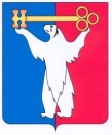 АДМИНИСТРАЦИЯ ГОРОДА НОРИЛЬСКАКРАСНОЯРСКОГО КРАЯ  ПОСТАНОВЛЕНИЕ19.11.2020                                              г. Норильск                                                   № 607О внесении изменений в постановление Администрации города Норильска от 13.05.2015 № 224В целях приведения Порядка предоставления субсидии организациям (индивидуальным предпринимателям), осуществляющим деятельность по содержанию жилого помещения и (или) предоставляющим коммунальные услуги, на возмещение затрат в связи с возникновением безнадежной к взысканию задолженности населения за оказанные услуги по содержанию жилого помещения и (или) коммунальные услуги в соответствие с действующим законодательством Российской Федерации, нормативными правовыми актами органов местного самоуправления муниципального образования город Норильск, руководствуясь Уставом муниципального образования город Норильск,ПОСТАНОВЛЯЮ:1. Внести в постановление Администрации города Норильска от 13.05.2015 № 224 «Об утверждении Порядка предоставления субсидии организациям (индивидуальным предпринимателям), осуществляющим деятельность по содержанию жилого помещения и (или) предоставляющим коммунальные услуги, на возмещение затрат в связи с возникновением безнадежной к взысканию задолженности населения за оказанные услуги по содержанию жилого помещения и (или) коммунальные услуги» (далее - Постановление) следующие изменения:1.1. Наименование Постановления изложить в следующей редакции:«Об утверждении Порядка предоставления субсидии организациям (индивидуальным предпринимателям), осуществляющим деятельность по управлению многоквартирным домом, и исполнителям коммунальных услуг на возмещение затрат в связи с возникновением безнадежной к взысканию задолженности населения за оказанные услуги по содержанию многоквартирного дома и (или) коммунальные услуги».1.2. Пункт 1 Постановления изложить в следующей редакции:«1. Утвердить Порядок предоставления субсидии организациям (индивидуальным предпринимателям), осуществляющим деятельность по управлению многоквартирным домом, и исполнителям коммунальных услуг на возмещение затрат в связи с возникновением безнадежной к взысканию задолженности населения за оказанные услуги по содержанию многоквартирного дома и (или) коммунальные услуги (прилагается).».2. Внести в Порядок предоставления субсидии организациям (индивидуальным предпринимателям), осуществляющим деятельность по содержанию жилого помещения и (или) предоставляющим коммунальные услуги, на возмещение затрат в связи с возникновением безнадежной к взысканию задолженности населения за оказанные услуги по содержанию жилого помещения и (или) коммунальные услуги, утвержденный Постановлением (далее - Порядок), следующие изменения:2.1. Наименование Порядка изложить в следующей редакции:«Порядок предоставления субсидии организациям (индивидуальным предпринимателям), осуществляющим деятельность по управлению многоквартирным домом, и исполнителям коммунальных услуг на возмещение затрат в связи с возникновением безнадежной к взысканию задолженности населения за оказанные услуги по содержанию многоквартирного дома и (или) коммунальные услуги».2.2. В пункте 1.1 Порядка:2.2.1. Абзац третий изложить в следующей редакции:«услуги по содержанию многоквартирного дома - услуги по содержанию жилого помещения, включающие в себя плату за услуги, работы по содержанию и текущему ремонту общего имущества в многоквартирном доме, а также за холодную воду, горячую воду, электрическую энергию, потребляемые при использовании и содержании общего имущества в многоквартирном доме, за отведение сточных вод в целях содержания общего имущества в многоквартирном доме;».2.2.2. Абзац пятый изложить в следующей редакции:««Получатели субсидии» - управляющие организации, товарищества собственников жилья, жилищные кооперативы или иные специализированные потребительские кооперативы, осуществляющие управление многоквартирными домами; юридические лица независимо от организационно-правовой формы или индивидуальные предприниматели, предоставляющие потребителям коммунальные услуги по теплоснабжению (отоплению);».2.2.3. Абзац седьмой изложить в следующей редакции:««безнадежная к взысканию задолженность - задолженность за оказанные населению услуги по содержанию многоквартирного дома и (или) коммунальные услуги, взыскание которой после применения всех мер взыскания, предусмотренных законодательством Российской Федерации, признано в установленном порядке невозможным в силу причин социального, экономического и юридического характера;». 2.3. Пункт 1.3 Порядка изложить в следующей редакции:«1.3. Перечень документов, подтверждающий фактически произведенные затраты в связи с возникновением безнадежной к взысканию задолженности населения за оказанные услуги по содержанию многоквартирного дома и (или) коммунальные услуги, необходимый для принятия решения Комиссией по признанию безнадежной к взысканию задолженности населения за оказанные услуги по содержанию многоквартирного дома и (или) коммунальные услуги, состав которой утверждается распоряжением Администрации города Норильска, издаваемым Главой города Норильска или иным уполномоченным им лицом (далее - Комиссия), определяется Порядком компенсации организациям (индивидуальным предпринимателям), осуществляющим деятельность по управлению многоквартирным домом, и исполнителям коммунальных услуг затрат в связи с возникновением безнадежной к взысканию задолженности населения за оказанные услуги по содержанию многоквартирного дома и (или) коммунальные услуги, утвержденным проставлением Администрации города Норильска, изданным Главой города Норильска или иным уполномоченным им лицом.». 2.4. В приложении № 1 к Порядку слова «и (или) предоставляющим населению коммунальные услуги, на возмещение затрат в связи с возникновением безнадежной к взысканию задолженности населения за оказанные услуги по содержанию жилого помещения и (или) коммунальные услуги» заменить словами «, и исполнителям коммунальных услуг на возмещение затрат в связи с возникновением безнадежной к взысканию задолженности населения за оказанные услуги по содержанию многоквартирного дома и (или) коммунальные услуги».2.5. По всему тексту Порядка слова «по содержанию жилого помещения» заменить словами «по содержанию многоквартирного дома».3. Опубликовать настоящее постановление в газете «Заполярная правда» и разместить его на официальном сайте муниципального образования город Норильск.4.  Настоящее постановление вступает в силу после его официального опубликования в газете «Заполярная правда» и распространяет свое действие:4.1. по применению положений пунктов 1.1, 1.2, 2.1, 2.2.1, 2.2.3, 2.4, 2.5 настоящего постановления на правоотношения, возникшие с 01.01.2020;4.2. по применению положений пунктов 2.2.2, 2.3 настоящего постановления на правоотношения, возникшие с 15.09.2020.Исполняющий полномочияГлавы города Норильска                                    	                                 Н.А. Тимофеев